Грызунов Андрей, ученик 11 класса МБОУ СОШ №52 г. БрянскаРуководитель – Голованова Вера Ивановна, учитель истории«Жуковский самородок»В родословной нашей семьи есть человек, память о котором бережно хранит не только наша семья, но и Брянский край. И пусть он мне не прямой родственник – муж сестры моей прабабушки – не рассказать о нём я не могу. К сожалению историю его жизни я узнал из многочисленных публикаций, в семье сохранилось лишь имя. «Наш партизан Мальцев», - говорит о нем папа, когда заходит речь о семейных историях. Настало время мне рассказать об этом легендарном человеке, партизане Брянских лесов.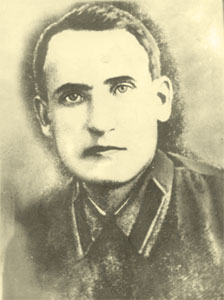 Гриша Мальцев родился в 1913 году в городе Юзовка, сейчас это город Донецк. Отец его был шахтёром. Отец умер рано, матери надо было как-то выживать, и она уезжает на родину в село Дубровского района, поближе к родным. А вскоре семья перебирается в посёлок Жуковка, где Григорий начинает работать. Отсюда его призывают в армию. Известно, что войну он встретил работником Жуковского районного военкомата. Именно он занимался мобилизацией мужского населения Жуковских сёл и деревень на войну. Но была у него ещё одна обязанность – сформировать Жуковский партизанский отряд. Жуковский партизанский отряд официально утвержден 10 октября 1941 года. К началу оккупации – осенью 1941 года – в отряде и было-то всего «18 человек, вооруженных винтовками и одним РПД» (ручной пулемёт Дегтярёва). Так написано в наградном листе на  награждение Мальцева Григория Васильевича орденом Ленина, высшей наградой нашего государства. База партизанского отряда расположилась в урочище Красный уголь - глушь, куда редко заходил человек даже летом. Мальцев стал заместителем комиссара отряда. Как вспоминал начальник штаба Иван Романович Белугин, на свою первую боевую операцию партизаны шли под командованием Григория Васильевича Мальцева. Немцы только-только заняли Жуковку.  В ночь на 10 октября партизаны проникли в посёлок, пробрались к дому бывшего директора завода. Там с удобством расположились немецкие офицеры.  Партизаны забросали дом гранатами. Погибло девять фашистов. Кроме того, партизаны постоянно устраивали засады на дорогах и окраинах Жуковки. Ещё одна операция была проведена ночью с 14 на 15 октября. Восемь партизан взорвали железнодорожный мост у станции Чернетово. А 23 октября они сожгли деревянный мост на реке Угость, расположенный на шоссейной дороге Брянск - Смоленск. 27 октября Г.В. Мальцев и И.Р. Белугин устроили засаду у д. Велия и разогнали карательный отряд. Потери немцев были в количестве девятнадцати человек. 12 ноября 1941 года Жуковский партизанский отряд ликвидировал поселковую полицию и разогнал работников районной управы. Необходимо было переходить к более крупным операциям. Было решено объединить силы небольших партизанских отрядов. Поэтому  28 ноября 1941 года командование Жуковского отряда создало Жуковский межрайонный штаб по организации партизанского движения на территории Жуковского, Дубровского и Рогнединского районов. Начальником штаба был утвержден И.Р. Белугин, комиссаром - Г.В. Мальцев. В обязанности Григория Васильевича входило не только воспитательная работа среди партизан, но и широкая разъяснительная работа среди населения. Он организовывал в населенных пунктах собрания, беседы, распространение газет "Правда" и  "Известия".  Посылал партизан расклеивать листовки, отпечатанные в партизанской типографии.7 января 1942 года отряд совершил крупную операцию: был разогнан немецко-полицейский гарнизон в Жуковке и в течение пяти дней партизаны удерживали свою, советскую, власть в поселке. Над зданием райисполкома развевался красный флаг.Продолжаем читать наградной лист на Мальцева Григория Васильевича. «Уже в январе отряд насчитывал 140 человек с 3 станковыми пулеметами, 11 РПД и минометом. К этому периоду на истребительном счету его отряда значилось: 129 убитых фашистов и 170 полицейских. В результате организованных им диверсий — взорвано 3 железнодорожных моста и  парализовано сообщение Брянск-Рославль на 4 месяца». Читаем дальше: «21 февраля 1941 т. Мальцев совершил новый блестящий подвиг: на ветке Жуковка-Клетня им сжигается немецкий состав, в котором уничтожено 15 офицеров, 6 рядовых, 30 полицейских, автомашина и продовольствие». Конечно, фашисты не могли терпеть у себя «под носом» дерзких партизан. Они готовили карательную операцию. 5 марта разведка донесла, что по лесной дороге идёт большой карательный отряд. Было решено дать бой у деревни Хизня. Укрепились. И вдруг появляются немецкие самолёты-разведчики. Расположение партизанского отряда было раскрыто. Бой длился семь часов. Немцы окружили отряд. Когда стало темнеть, бой затих. Надо было выходить из окружения. Решили уходить по дороге, по которой пришли каратели. Такой наглости от партизан никто не ожидал. Отряд вышел из окружения, но потерял 27 бойцов. Среди них был и секретарь райкома ВКП(б) А.Н. Жданов. В этот же день не вернулись из разведки А. Первицкий, Ф. Жученков и сын командира Жуковского партизанского отряда Воробьев Саша. Это была большая потеря. Видимо, Мальцев имел другое мнение по плану боя 5 мая и выходу из окружения. У него возникли разногласия с командиром отряда. И я думаю, что разногласия были слишком серьёзными, так как о нём вспоминали как о человеке серьёзном, не склонном к истерикам, всегда сохраняющим хладнокровность.   Партизан М.Б.Розин говорил о нём: «Острый ум, умение находить правильные решения». В воспоминаниях И.Е. Рыженко Г.В. Мальцев — бесстрашный человек, хладнокровный, никогда не теряющий самообладания. Эти черты характера позволяли ему принимать решения, которые становились определяющими в тяжелых военных испытаниях. Значит, не было у него другого выхода. Он пошёл на раскол отряда.   10 марта 1942 года из 1-го Жуковского отряда сформировался 2-й Жуковский отряд, где командиром стал Гомонов В.Е., а комиссаром - Г.В. Мальцев.  В наградном листе даётся другая дата, не та, которая принята сегодня историками-краеведами. Читаем: «3 мая организовал 2-й жуковский отряд в количестве 21 бойца, выросший к данному времени в серьезную боевую группу, располагающую 5 орудиями, 3 минометами, 11 РП. Это оружие было захвачено в жестоких схватках с оккупантами. За период март-май в результате боевых операций уничтожено 403 фашиста, 45 ранено и 2 взято в плен. Кроме того, уничтожено 2 ж/д состава — 79 вагонов и платформ с 60 грузовыми автомашинами и др. автотранспортом». Выходит, новый отряд сразу же показал свою боеспособность бить врага.20 мая было решено провести ряд крупных диверсий на железной дороге. Группа под командованием М.Ф. Платонова ушла на перегон Жуковка - Олсуфьево; вторая группа под командованием Г.В. Мальцева вышла на участок Тросна - Жуковка. Дорога хорошо охранялась, но партизанам удалось заложить три 20-ти килограммовых заряда. И вот около 11-ти часов дня громыхнул взрыв недалеко от Олсуфьево. Поезд, шедший с живой силой и техникой противника, пошел под откос.И опять из наградного листа: «Во время операции на ст. Бытошь (27 мая) Мальцев, несмотря на ранение, продолжал лично руководить боем и уничтожением огневых точек противника. Достоин правительственной награды». Упоминаемый мною М.Б.Розин вспоминал, что Мальцев обладал «каким-то особым умением объединять людей, зажечь их на выполнение боевого задания».В 1942 году партизанские отряды объединяются в более крупное соединение. Мальцев был назначен комиссаром 3-й стрелковой партизанской дивизии, позднее переименованной в Рогнединскую партизанскую бригаду.Читаю статью, написанную по архивным данным из Германии, которые представил немецкий историк С.Штоппер, занимающийся темой партизанского движения на Брянщине. В ней я нашёл упоминание  о Г.В. Мальцеве.  Рогнединская бригада именуется в документе не иначе как «подразделение Мальцева», и вот почему: «Подразделение Мальцева насчитывает приблизительно 1300-1400 человек. Подразделение самое боеспособное и оптимальным образом вооруженное на рассматриваемой территории. Командиром является майор Корбут… Мальцев является комиссаром подразделения, названного его именем. Начальник штаба майор Мураль. Подразделение разделяется на 7 батальонов численностью 180-200 человек». Это была серьёзная боевая сила и это признавали немцы. 1943 год был тяжёлым для партизан брянских лесов. Накануне наступления под Курском фашисты направили все возможные силы с танками, авиацией, артиллерией против брянских партизан. Приходилось не раз выходить из окружения. Но диверсии не прекратили, а ещё более усилили. Необъявленная «Рельсовая война» вывела из строя сотни километров железных путей, пустила под откос тысячи эшелонов с живой силой и техникой врага. И во всех операциях Рогнединской партизанской бригады участвовал  Григорий Васильевич Мальцев. Не зря о нём писали «личный участник всех боевых операций».В книге И.Е. Рыженко (партизана Рогнединской партизанской бригады) «В пламени рожденная» упоминаются героические сюжеты о Г.В.Мальцеве. Так, Г.В.Мальцев и И.Р. Белугин вдвоем, имея при себе лишь пулемет и автомат, уничтожили роту немецких солдат на марше, убив девятнадцать и ранив семерых. Мальцев с пятнадцатью партизанами разгромил полицейскую управу в Жукове, а позже уничтожил немецкий отряд, численностью в 70 человек. Мальцев один, имея при себе лишь пистолет, действуя смело и решительно, разогнал группу из пяти немецких солдат, вооруженных автоматами. Ведь не зря о нём говорят: «Жуковский самородок».Фронт приближался к Брянску. Фашистские войска терпели поражение. 7 сентября 1943 года перед партизанами бригады выступили командир И.И. Мураль и комиссар Г.В. Мальцев. Они  рассказали  о продвижении наших войск уже по родной брянской земле. Сообщение вызвало воодушевление партизан. А 12 сентября бригада встретилась с советскими войсками в д. Приютино, Зерновка. Вместе с гвардейцами генерала В.В. Крюкова, командующего 2-м гвардейским кавалерийским корпусом, партизаны освободили Жуковку.За отличное выполнение боевого задания партизаны 3-й Рогнединской партизанской бригады получили благодарность от командования фронтом.Григорий Васильевич пользовался таким авторитетом и популярностью среди партизан и местного населения, что он стал героем анекдотов и частушек. Вот один из примеров народного эпоса:«Фрицы нынче сбились с ногМальцева искавши,Он сидит на вечеринке,Волос причесавши».После освобождения Брянского края Григорий Васильевич Мальцев продолжил служить в Жуковском райвоенкомате военкомом. После войны был назначен директором Навлинского ремонтного завода. Потом был переведён в Московскую область. Умер Григорий Васильевич в 1963 году, был похоронен в Навле.  А в Жуковке на доме, в котором жил когда-то Мальцев Г.В.,  установлена мемориальная доска. Вот такой героический родственник был у меня. Семья наша гордится им и будет вспоминать  с благодарностью  обо всех партизанах, отдавших все свои силы и жизнь за мирное небо. Низко кланяемся им.